Все строки должны быть заполнены. В случае отсутствия данных ставится прочерк.Заявитель несет полную ответственность за достоверность предоставленных документов и сведений в соответствии с Гражданским кодексом РФ, Кодексом об административных правонарушениях РФ, Уголовным кодексом РФ.Достоверность представленной информации и документов подтверждаю Заявитель    _______________________                                                ______________________________  		                      (  подпись)                                                              (расшифровка подписи)М.П.                                                                                             «____» ______________ 2021  г.Приложение № 4к приказу от «__» октября 2021 г. № __________Анкета физического лица, применяющего специальный налоговый режим «Налог на профессиональный доход»Приложение № 4к приказу от «__» октября 2021 г. № __________Анкета физического лица, применяющего специальный налоговый режим «Налог на профессиональный доход»Приложение № 4к приказу от «__» октября 2021 г. № __________Анкета физического лица, применяющего специальный налоговый режим «Налог на профессиональный доход»Приложение № 4к приказу от «__» октября 2021 г. № __________Анкета физического лица, применяющего специальный налоговый режим «Налог на профессиональный доход»Приложение № 4к приказу от «__» октября 2021 г. № __________Анкета физического лица, применяющего специальный налоговый режим «Налог на профессиональный доход»Приложение № 4к приказу от «__» октября 2021 г. № __________Анкета физического лица, применяющего специальный налоговый режим «Налог на профессиональный доход»Приложение № 4к приказу от «__» октября 2021 г. № __________Анкета физического лица, применяющего специальный налоговый режим «Налог на профессиональный доход»Приложение № 4к приказу от «__» октября 2021 г. № __________Анкета физического лица, применяющего специальный налоговый режим «Налог на профессиональный доход»1ФИО2Образование3Адрес электронной почты 4Адрес официального сайта в сети Интернет (при наличии)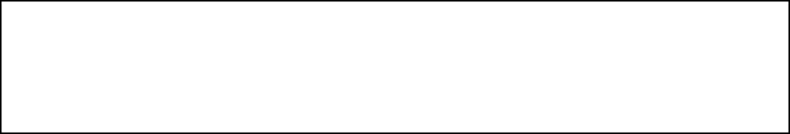 5Дата постановки на учет в качестве налогоплательщика налога на профессиональный доходДата постановки на учет в качестве налогоплательщика налога на профессиональный доходВид деятельности налогоплательщика налога на профессиональный доходПоказатель за 2020 годПоказатель за текущий 2021 годПлановый показатель по итогам 2021 годаПлановый показатель по итогам 2022 годаПлановый показатель по итогам 2022 годаПлановый показатель по итогам 2022 годаПлановый показатель по итогам 2023 годаПлановый показатель по итогам 2023 годаПлановый показатель по итогам 2023 года6Общая сумма дохода (без учета налога профессиональный доход и иных обязательных платежей) в соответствии с приложением «Мой налог»7Общая сумма налога , исчисленная за календарный год в соответствии приложением «Мой налог»8Сведения о ранее полученных субсидиях\ грантах (указать орган власти, предоставивший субсидию\ грант, наименование субсидии\ гранта, сумма, год получения субсидии/ гранта9Принадлежность физического лица, применяющего специальный налоговый режим «Налог на профессиональный доход» к следующим категориям (сведения предоставляются в рамках мониторинга)Принадлежность физического лица, применяющего специальный налоговый режим «Налог на профессиональный доход» к следующим категориям (сведения предоставляются в рамках мониторинга)Принадлежность физического лица, применяющего специальный налоговый режим «Налог на профессиональный доход» к следующим категориям (сведения предоставляются в рамках мониторинга)Нужное выбратьНужное выбратьНужное выбратьНужное выбратьНужное выбратьНужное выбратьНужное выбрать9.1Инвалид, относящийся к первой и второй категории инвалидностиИнвалид, относящийся к первой и второй категории инвалидностиИнвалид, относящийся к первой и второй категории инвалидностида да нетнетнетнетнет9.2Выпускник учебного заведения среднего профессионального образования сельскохозяйственной направленности в сельской местности и (или) выпускник высшего учебного заведения в 2020 – 2021 годахВыпускник учебного заведения среднего профессионального образования сельскохозяйственной направленности в сельской местности и (или) выпускник высшего учебного заведения в 2020 – 2021 годахВыпускник учебного заведения среднего профессионального образования сельскохозяйственной направленности в сельской местности и (или) выпускник высшего учебного заведения в 2020 – 2021 годахда да нетнетнетнетнет9.3Получатель земельного участка для предпринимательской деятельности в рамках программы «Дальневосточный гектар»Получатель земельного участка для предпринимательской деятельности в рамках программы «Дальневосточный гектар»Получатель земельного участка для предпринимательской деятельности в рамках программы «Дальневосточный гектар»да да нетнетнетнетнет9.4Получатель социальной помощи малоимущим семьям и малоимущим одиноко проживающим гражданам на основе социального контракта в 2020-2021 годахПолучатель социальной помощи малоимущим семьям и малоимущим одиноко проживающим гражданам на основе социального контракта в 2020-2021 годахПолучатель социальной помощи малоимущим семьям и малоимущим одиноко проживающим гражданам на основе социального контракта в 2020-2021 годахда да нетнетнетнетнет9.5Получатель финансовой помощи в рамках программы содействия самозанятости безработных граждан в 2020 – 2021 годахПолучатель финансовой помощи в рамках программы содействия самозанятости безработных граждан в 2020 – 2021 годахПолучатель финансовой помощи в рамках программы содействия самозанятости безработных граждан в 2020 – 2021 годахда да нетнетнетнетнет9.6мужчинамужчинамужчинадададанетнетнетнет9.7женщинаженщинаженщинадададанетнетнетнет9.8молодая семья, имеющая детей, в том числе неполная молодая семья, состоящая из 1 (одного) молодого родителя и 1 (одного) и более детей, при условии, что возраст каждого из супругов либо 1 (одного) родителя в неполной семье не превышает 35 лет, неполная семьямолодая семья, имеющая детей, в том числе неполная молодая семья, состоящая из 1 (одного) молодого родителя и 1 (одного) и более детей, при условии, что возраст каждого из супругов либо 1 (одного) родителя в неполной семье не превышает 35 лет, неполная семьямолодая семья, имеющая детей, в том числе неполная молодая семья, состоящая из 1 (одного) молодого родителя и 1 (одного) и более детей, при условии, что возраст каждого из супругов либо 1 (одного) родителя в неполной семье не превышает 35 лет, неполная семьядададанетнетнетнет9.9многодетная семья (трое и более детей)многодетная семья (трое и более детей)многодетная семья (трое и более детей)дададанетнетнетнет9.10семья, воспитывающая детей-инвалидовсемья, воспитывающая детей-инвалидовсемья, воспитывающая детей-инвалидовдададанетнетнетнет9.11женщина, имеющая детей в возрасте до 3 летженщина, имеющая детей в возрасте до 3 летженщина, имеющая детей в возрасте до 3 летдададанетнетнетнет9.12женщина, имеющая детей в возрасте до 7 лет женщина, имеющая детей в возрасте до 7 лет женщина, имеющая детей в возрасте до 7 лет дададанетнетнетнет9.13пенсионер по возраступенсионер по возраступенсионер по возрастудададанетнетнетнет